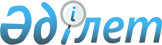 Денсаулық сақтау саласында медицина және фармацевтика кадрларының біліктілігін арттыру және қайта даярлау бойынша 2014 жылға арналған мемлекеттік білім беру тапсырысын орналастыру туралыҚазақстан Республикасы Денсаулық сақтау министрінің м.а. 2014 жылғы 26 наурыздағы № 155 бұйрығы. Қазақстан Республикасының Әділет министрлігінде 2014 жылы 10 сәуірде № 9308 тіркелді

      «Халық денсаулығы және денсаулық сақтау жүйесі туралы» 2009 жылы 18 қыркүйектегі Қазақстан Республикасы Кодексінің 7-бабының 1-тармағының 15) тармақшасына сәйкес БҰЙЫРАМЫН:



      1. Осы бұйрыққа қосымшаға сәйкес денсаулық сақтау саласында медицина және фармацевтика кадрларының біліктілігін арттыру және қайта даярлау бойынша 2014 жылға арналған мемлекеттік білім беру тапсырысы орналастырылсын.



      2. Қазақстан Республикасы денсаулық сақтау министрлігінің Ғылым және адами ресурстар департаменті (А.Ә. Сыздықова):

      1) осы бұйрықтың Қазақстан Республикасы Әділет министрлігінде заңнамада белгіленген тәртіппен мемлекеттік тіркелуін қамтамасыз етсін;

      2) мемлекеттік тіркеуден өткеннен кейін бұқаралық ақпарат құралдарында жарияласын;

      3) осы бұйрыққа қосымшада көзделген денсаулық сақтау саласындағы білім беру ұйымдарына осы бұйрықты жеткізсін және олармен денсалуық сақтау саласындағы медицина және фармацевтика кадрларының біліктілігін арттыру және қайта даярлау бойынша білім беру қызметтерін көрсетуге шарт жасасуды қамтамасыз етсін.



      3. Қазақстан Республикасы денсаулық сақтау министрлігінің Экономика және қаржы департаменті (Г.Р. Сүйінтаева) денсаулық сақтау саласындағы білім беру ұйымдарын жасалған шарттарға сәйкес қаржыландыруды қамтамасыз етсін.



      4. Осы бұйрықтың орындалуын өзім бақылаймын.



      5. Осы бұйрық алғашқы ресми жарияланған күннен кейін күнтізбелік он күн өткен соң қолданысқа енгізіледі.      Қазақстан Республикасының

      Денсаулық сақтау министрдің

      міндетін атқарушы                                Е. Байжүнісов

Қазақстан Республикасы  

Денсаулық сақтау министрінің

міндетін атқарушының   

2014 жылғы 26 наурыздағы 

№ 155 бұйрығына қосымша   

Денсаулық сақтау саласында медицина және фармацевтика

кадрларының біліктілігін арттыру және қайта даярлау бойынша

2014 жылға арналған мемлекеттік білім беру тапсырысын

орналастыру туралы      Ескерту. Қосымшаға өзгеріс енгізілді - ҚР Денсаулық сақтау және әлеуметтік даму министрінің 15.12.2014 № 324 (алғашқы ресми жариялаған күнінен кейін қолданысқа енгізіледі) бұйрығымен.

Ескерту: аббревиатураны талдау:

* ҚД – қайта даярлау

** БЖ – білімін жетілдіру
					© 2012. Қазақстан Республикасы Әділет министрлігінің «Қазақстан Республикасының Заңнама және құқықтық ақпарат институты» ШЖҚ РМК
				Р/р№Денсаулық сақтау саласындағы білім беру ұйымдарыЖалпы бөлінгенорындардың саныБілім деңгейіне қарай бөлінген орынБілім деңгейіне қарай бөлінген орынБілім деңгейіне қарай бөлінген орынБілім деңгейіне қарай бөлінген орынБілім деңгейіне қарай бөлінген орынБілім деңгейіне қарай бөлінген орынБілім деңгейіне қарай бөлінген орынБілім деңгейіне қарай бөлінген орынБілім деңгейіне қарай бөлінген орынБілім деңгейіне қарай бөлінген орынР/р№Денсаулық сақтау саласындағы білім беру ұйымдарыЖалпы бөлінгенорындардың саныКәсіптік жоғарғы білімі бар мамандарКәсіптік жоғарғы білімі бар мамандарКәсіптік жоғарғы білімі бар мамандарКәсіптік жоғарғы білімі бар мамандарКәсіптік жоғарғы білімі бар мамандарКәсіптік жоғарғы білімі бар мамандарКәсіптік орта білімі бар мамандарКәсіптік орта білімі бар мамандарКәсіптік орта білімі бар мамандарКәсіптік орта білімі бар мамандар12345678910111212123**ҚД **ҚД **ҚД **БА**БА**БА**ҚД **БА**БА**БА1232

ай4

ай5

ай1

апта2

апта4

апта2

ай1

апта1

апта2

апта1.Қазақ медициналық үздіксіз білім беру университеті5 7604004051186797471069234223422.С.Ж. Асфендияров атындағы Қазақ ұлттық медицина университеті7324916252673753.Оңтүстік Қазақстан мемлекеттік фармацевтика академиясы1 1554218144280216504.Астана медицина университеті87543179542528015155.М. Оспанов атындағы Батыс Қазақстан мемлекеттік медицина университеті38938171242106.Қарағанды мемлекеттік медицина университеті4104218702807.Семей қаласының мемлекеттік медицина университеті3954921301051908.Қазақ-Рессей медицина университеті1 1841886352682559.Қоғамдық денсаулық сақтау жоғары мектебі2289655255210.Туберкулезге қарсы ғылыми зерттеу орталығы151511.Ұлттық ғылыми медициналық орталық4244002412.Педиатрия және балалар хирургиясы ғылыми орталығы1081647031513.Акушерия және гинекология ғылыми зерттеу орталығы321051714.Кардиология және ішкі аурулар ғылыми зерттеу институты177870732615.Травматология және ортопедия ғылыми-зерттеу институты350155151516.Денсаулық сақтауды дамыту республикалық орталығы2625010011217.Ана мен бала ұлттық ғылыми орталығы282818.Республикалық балаларды оңалту орталығы242419.Нашақорлықтың медициналық-әлеуметтік проблемаларының республикалық ғылыми-практикалық орталығы2213920.Ұлттық онкология және трасплантология ғылыми орталығы50521.Еңбек гигиенасы және кәсіби аурулар ұлттық орталығы35102522.Салауатты өмір салтын қалыптастыру проблемаларының ұлттық орталығы311013823.Көз аурулары ғылыми зерттеу институты1610624.Ғылыми- өндірістік трансфузиология орталығы461010111525.Республикалық орта медицина және фармацевтика қызметкерлерін даярлау және қайта даярлау колледжі2 054154154190026.Жезқазған қаласының медициналық колледжі134303010427.Балхаш қаласының медициналық колледжі10030307028.Қарағанды қаласының медициналық колледжі290404025029.Павлодар қаласының медициналық колледжі200404016030.Көкшетау қаласының медициналық колледжі395404035531.Батыс Қазақстан медициналық колледжі230404019032.Солтүстік Қазақстан медициналық колледжі2705505021533.Астана қаласының медициналық коледжі273757519834.Қызылорда қаласының медициналық колледжі525505047535.Алматы қаласының медициналық колледжі825505077536.Мағыстау қаласының медициналық колледжі140404010037.Өскемен қаласының медициналық колледжі240303021038.Талдықорған қаласының медициналық колледжі535505048539.Қостанай қаласының медициналық колледжі297404025740.Семей қаласының медициналық колледжі250404021041.Атырау қаласының медициналық колледжі30303042.Ақтөбе қаласының медициналық колледжі30303043.Жамбыл қаласының медициналық колледжі30303044.Шымкент қаласының медициналық колледжі40404045.Қазақ онкология және радиология ғылыми- зерттеу институты183183БАРЛЫҒЫ1945941691125817472713321326330133016874